自分の興味、性格、能力についてあてはまるところに○をいれましょう。ペアの人のチェック表との違いをみてみましょう。　　✎左の表をみながら、自分は、どんな個性があるかまとめてみましょう。　ペアの人の氏名（　　　　　　　　　　　　　）✎結果を見て、自分についてどう思いますか。☆保護者にも、あなたの個性について聞いてみましょう。　私たちの心の中には４つの窓があるとされています。友達に協力してもらって、自分自身について考えてみましょう。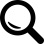 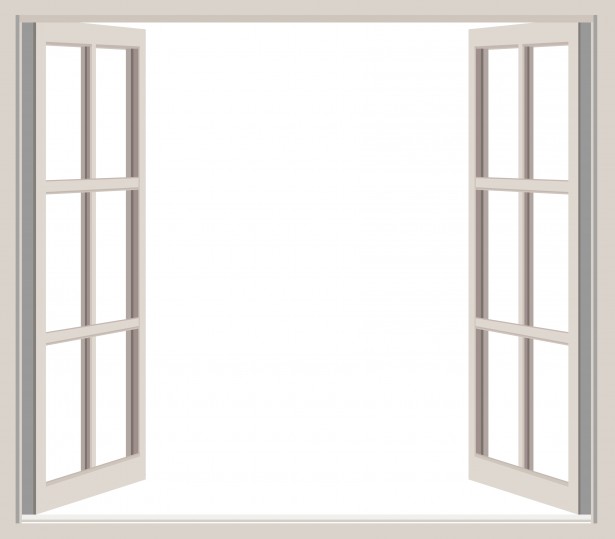 ✎ 実施方法次頁の用紙を友達に配り、あなたの長所を友達に記入してもらいましょう。下の表の「あなたの長所」の欄に自分であなたの長所を記入しましょう。友達から用紙を回収し、下の表の「「友達から見たあなたの長所」の欄に記入しましょう。分析　「あなたの長所」と「友達から見たあなたの長所」の共通する内容→「A：開いた窓」「あなたの長所」にあって「友達から見たあなたの長所」にない内容→「B：秘密の窓」「あなたの長所」になく「友達から見たあなたの長所」にある内容→「C：盲点の窓」最後の「D：未知の窓」は、まだあなたも友達も知らない未知の能力です。Ａ　興味はい少しあてはまるあまりそうでないいいえ①絵や音楽、劇などが好き②文章を書いたり、読んだりすることが得意③困っている人がいたら気になるし、お手伝いしたい④新聞やニュースでは、まずスポーツが気になる⑤海外での出来事には敏感だ⑥動物がすきで、育てたい⑦草花を育てたり、自然が好きだ⑧自分の地域の事には詳しいしもっと知りたい⑨服装、身だしなみには気を使い、お洒落だ⑩経済などの社会の仕組が気になるＢ　性格はい少しあてはまるあまりそうでないいいえ①落ち着いていて、びっくりすることはすくない②新しいもの、事を、見てみたい、知りたい③あれこれ考えるより、すぐに行動してしまう④時間は気にしていて、約束時間におくれない⑤自分の意見を、しっかり言う事が出来る⑥文化祭や体育祭などでみんなで行動するのがすきだ⑦初対面の人とも話ができる⑧部屋が散らかっていても気にしない⑨習い事、趣味はすぐに変えない⑩勝ち負けにはこだわるＣ　能力はい少しあてはまるあまりそうでないいいえ①機械や道具や工具などを使う事が得意②暗算が得意、計算は速く、正確にできる③考えていることを正確に相手に伝えられる④他の人より、足が速かったり、力が強い⑤研究や実験、調査することが好き⑥料理が好きで簡単なものなら作れる⑦お金の使い方は上手で足らなくなることはない⑧分からない事がある友達に、教えるのがうまい⑨相手の事をしっかり、聞いてあげられる⑩おとついの夕食がすぐ言えるほど記憶力は良いペアの人と同じ点ペアの人と同じ点Ａ　興味Ｂ　性格Ｃ　能力ペアの人と違う点ペアの人と違う点Ａ　興味Ｂ　性格Ｃ　能力あなたの長所・・・・・・・・友達から見たあなたの長所・・・・・・・・・・・・記入者　　　　　　　　記入者　　　　　　　　　　　　　　　さんの長所　　　　　　　さんの長所・・・・記入者　　　　　　　　　　　　　　　さんの長所・・・・記入者　　　　　　　　　　　　　　　さんの長所・・・・・・・・分析結果Ｂ：秘密の窓Ｂ：秘密の窓Ａ：開いた窓Ｃ：盲点の窓Ｃ：盲点の窓Ｄ：未知の窓